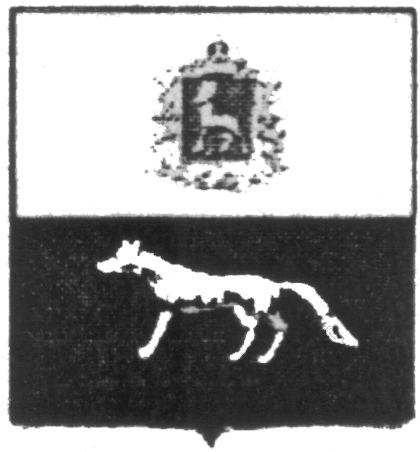 П О С Т А Н О В Л Е Н И Е       От 29.12.2018г. №57О внесении изменений в Приложение к постановлению администрации сельского поселения Калиновка муниципального района Сергиевский № 40 от 31.12.2015г. «Об утверждении муниципальной программы «Благоустройство территории сельского поселения Калиновка муниципального района Сергиевский» на 2016-2018гг.»В соответствии с Федеральным законом от 06.10.2003 № 131-ФЗ «Об общих принципах организации местного самоуправления в Российской Федерации» и Уставом сельского поселения Калиновка, в целях уточнения объемов финансирования проводимых программных мероприятий, Администрация сельского поселения Калиновка муниципального района Сергиевский  ПОСТАНОВЛЯЕТ:        1.Внести изменения в Приложение к постановлению Администрации сельского поселения Калиновка муниципального района Сергиевский № 40 от 31.12.2015г. «Об утверждении муниципальной программы «Благоустройство территории сельского поселения Калиновка муниципального района Сергиевский» на 2016-2018гг.» (далее - Программа) следующего содержания:        1.1.В Паспорте Программы позицию «Объем финансирования» изложить в следующей редакции:         Планируемый общий объем финансирования Программы составит:  2663,61912 тыс. рублей (прогноз), в том числе:-средств местного бюджета – 1327,37365 тыс.рублей (прогноз):2016 год 369,38420 тыс. рублей;2017 год 647,46459 тыс. рублей;2018 год 310,52486 тыс. рублей.- средств областного бюджета – 1336,24547 тыс.рублей (прогноз):2016 год 272,16000 тыс.рублей;2017 год 652,94273 тыс.рублей;2018 год 411,14274 тыс.рублей.              1.2.В разделе программы «Срок реализации Программы и источники финансирования» абзац 3 изложить в следующей редакции:         Общий объем финансирования на реализацию Программы составляет 2663,61912 тыс. рублей, в том числе по годам: 	2016 год – 641,54420 тыс. рублей;	2017 год – 1300,40732 тыс. рублей;	2018 год – 721,66760 тыс. рублей.        1.3. Раздел Программы «Перечень программных мероприятий» изложить в следующей редакции:       2.Опубликовать настоящее Постановление в газете «Сергиевский вестник».      3.Настоящее Постановление вступает в силу со дня его официального опубликования.	Глава сельского поселения Калиновка муниципального района Сергиевский                                  Беспалов С.В.Наименование бюджетаНаименование мероприятийСельское поселение КалиновкаСельское поселение КалиновкаСельское поселение КалиновкаНаименование бюджетаНаименование мероприятийЗатраты на 2016 год, тыс.рублейЗатраты на 2017 год, тыс.рублейЗатраты на 2018 год, тыс.рублейМестный бюджетУличное освещение109,49500265,75600150,69041Местный бюджетТрудоустройство безработных, несовершеннолетних (сезонно)94,2902089,4453655,00045Местный бюджетУлучшение санитарно-эпидемиологического состояния территории9,599003,0000013,97208Местный бюджетБак. анализ воды5,000005,000000,00000Местный бюджетПрочие мероприятия151,00000284,2632390,86192Местный бюджетИТОГО369,38420647,46459310,52486Областной бюджетСубсидия на решение вопросов местного значения272,16000652,94273411,14274Областной бюджетИТОГО272,16000652,94273411,14274            ВСЕГО            ВСЕГО641,544201300,40732721,66760